Who Needs To Do WhatWorking With Children Check (WWCC), National Police Check (NPC), Safe Ministry Training (SMT), Child Safe Environments “Through Their Eyes” (CSE), Safe Ministry Screening Questionnaire (SMSQ)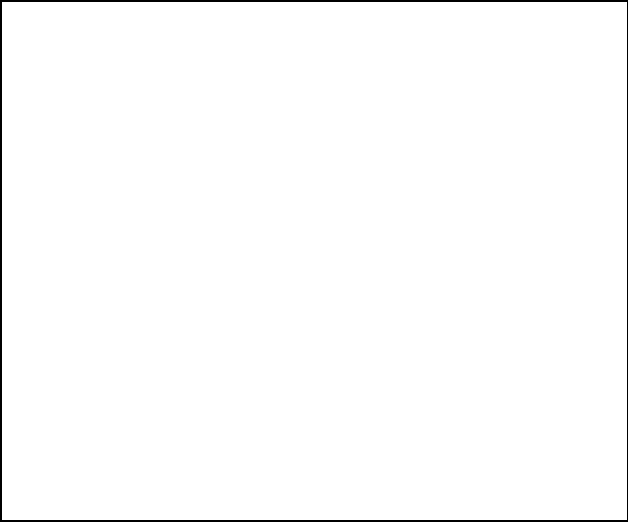 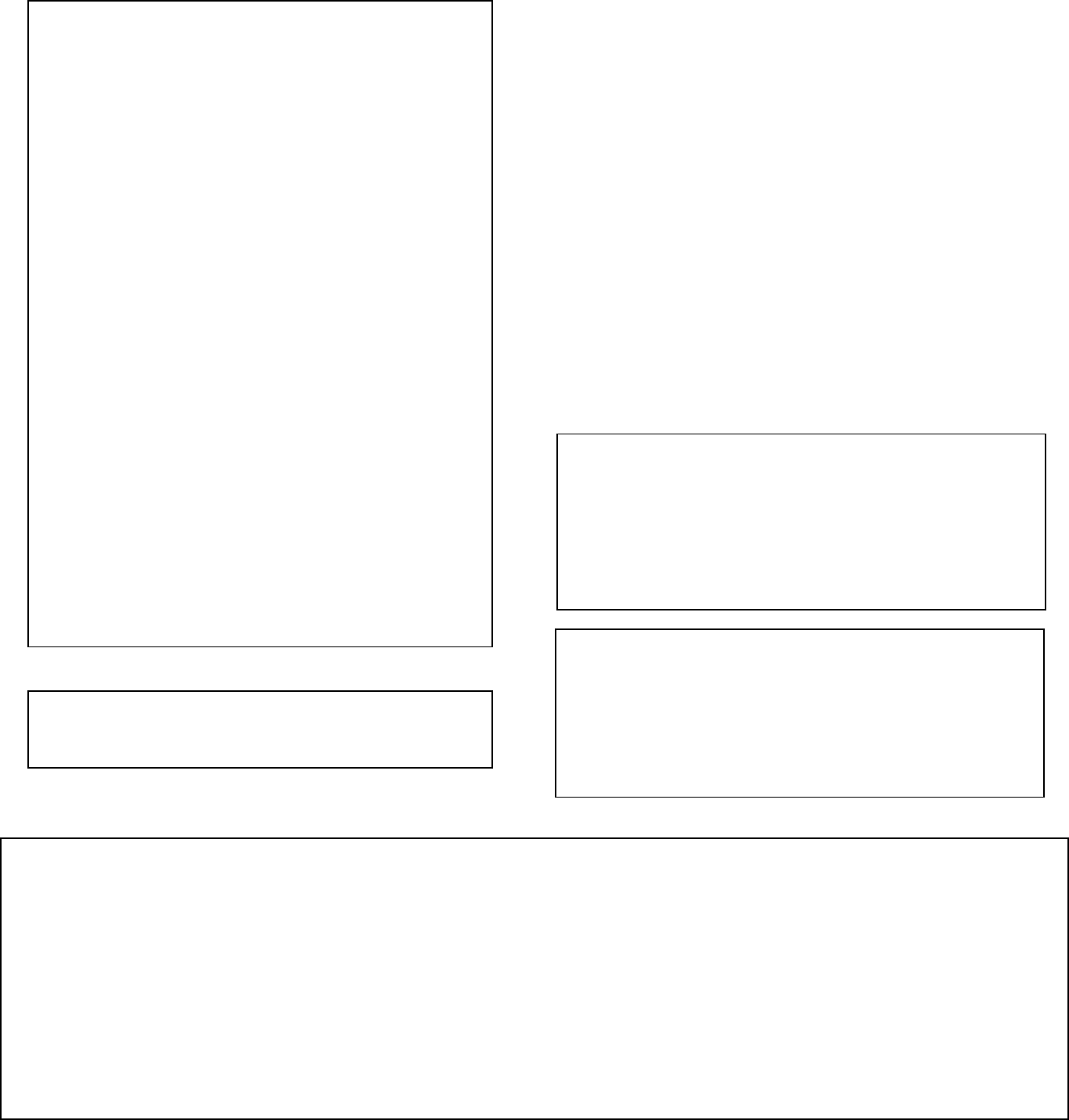 Additional requirementsAll Church Members must follow the national code for personal behaviour and the practice of pastoral ministry as outlined in the document Faithfulness in ServiceAll Guest Preachers/Visiting Clergy must have a letter of Good Standing from their BishopAll Mothers’ Union and Guild Members must abide by their own group practices and policiesAny further questions? Contact the Registry Office on (08) 8532 2270or email registry@murray.anglican.orgWWCC, NPC, SMT, CSE, SMSQWWCC, NPC, SMT, CSE, SMSQWWCC, NPC, SMTWWCC, NPC, SMT•All Licensed Clergy•Sacristan/ServersSacristan/Servers•Ordination Candidates•Eucharistic AssistantsEucharistic Assistants•Licensed Lay Ministers•Diocesan CouncillorsDiocesan Councillors•  Director of Music, Choir Leader,•  Director of Music, Choir Leader,•Parish/PD Council ChairParish/PD Council ChairOrganists•Parish/PD CouncillorsParish/PD Councillors•Church Wardens•Parish/PD Council SecretaryParish/PD Council Secretary•Sunday School Teachers•Parish/PD Council TreasurerParish/PD Council Treasurer•Youth Group Leaders•Synod MembersSynod Members•  Pastoral Carers, Hospital &•  Pastoral Carers, Hospital &•  Pastoral Carers, Hospital &•  Pastoral Carers, Hospital &Nursing Home VisitorsNursing Home VisitorsWWCC, NPC, SMT•  Child Care/Crèche, Play Group•  Child Care/Crèche, Play GroupWWCC, NPC, SMT•  Child Care/Crèche, Play Group•  Child Care/Crèche, Play GroupLeaders & Helpers•Op-Shop Manager•  Mothers’ Union Families Equip•  Mothers’ Union Families Equip•Op-Shop Assistant ManagerCo-ordinatorCo-ordinatorWWCC, NPCWWCC, NPCMothers’ Union PresidentNPC – All Op-Shop VolunteersNPC – All Op-Shop Volunteers•Mothers’ Union President•Guild President•Guild President